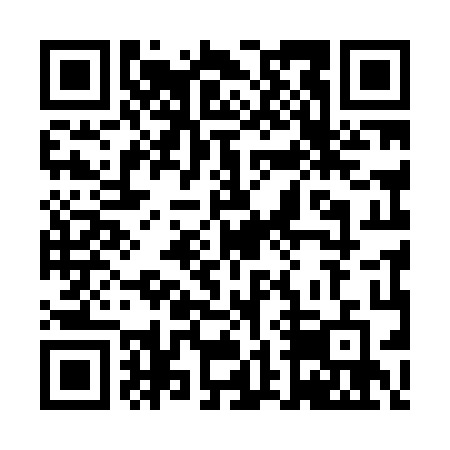 Prayer times for West Mecox Village, New York, USAMon 1 Jul 2024 - Wed 31 Jul 2024High Latitude Method: Angle Based RulePrayer Calculation Method: Islamic Society of North AmericaAsar Calculation Method: ShafiPrayer times provided by https://www.salahtimes.comDateDayFajrSunriseDhuhrAsrMaghribIsha1Mon3:425:2212:534:548:2510:042Tue3:435:2212:544:548:2510:043Wed3:435:2312:544:548:2510:044Thu3:445:2312:544:548:2410:035Fri3:455:2412:544:548:2410:036Sat3:465:2412:544:548:2410:027Sun3:475:2512:544:548:2310:018Mon3:485:2612:554:548:2310:019Tue3:495:2612:554:548:2310:0010Wed3:505:2712:554:548:229:5911Thu3:515:2812:554:548:229:5912Fri3:525:2912:554:548:219:5813Sat3:535:2912:554:548:219:5714Sun3:545:3012:554:548:209:5615Mon3:555:3112:554:548:209:5516Tue3:565:3212:554:548:199:5417Wed3:585:3312:564:548:189:5318Thu3:595:3312:564:548:189:5219Fri4:005:3412:564:548:179:5120Sat4:015:3512:564:548:169:5021Sun4:025:3612:564:538:159:4922Mon4:045:3712:564:538:149:4723Tue4:055:3812:564:538:149:4624Wed4:065:3912:564:538:139:4525Thu4:085:3912:564:538:129:4326Fri4:095:4012:564:528:119:4227Sat4:105:4112:564:528:109:4128Sun4:115:4212:564:528:099:3929Mon4:135:4312:564:518:089:3830Tue4:145:4412:564:518:079:3731Wed4:165:4512:564:518:069:35